О проведении на территории Усть-Ярульского сельсовета мероприятий, связанных с обеспечением пожарной безопасности населенных пунктов и объектов экономики в весенне-летний пожароопасный период 2016 годаВ целях обеспечения необходимых условий для предотвращения пожаров, гибели и травматизма людей в весенне-летний пожароопасный период 2016 года, во исполнение ст. 19, ст. 21, ст. 25, ст. 26, ст. 30 Федерального закона от 21.12.1994г. № 69-ФЗ «О пожарной безопасности», ПОСТАНОВЛЯЮ:Утвердить план основных мероприятий по обеспечению пожарной безопасности объектов экономики и населенных пунктов Усть-Ярульского сельсовета в весенне-летний пожароопасный период 2016 года (приложение 1)2.  Контроль за выполнением настоящего постановления оставляю за собой.3.  Постановление вступает в силу со дня его официального опубликования в газете «Усть-Ярульский вестник»Глава Усть-Ярульского сельсовета        		      М.Д. ДезиндорфПриложение 1 к постановлению главы Усть-Ярульского сельсовета от 05.04.2016г. № 14-пг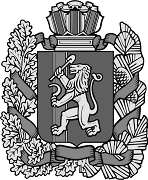 Администрация Усть-Ярульского сельсоветаИрбейского района Красноярского краяАдминистрация Усть-Ярульского сельсоветаИрбейского района Красноярского краяАдминистрация Усть-Ярульского сельсоветаИрбейского района Красноярского краяАдминистрация Усть-Ярульского сельсоветаИрбейского района Красноярского краяАдминистрация Усть-Ярульского сельсоветаИрбейского района Красноярского краяАдминистрация Усть-Ярульского сельсоветаИрбейского района Красноярского краяАдминистрация Усть-Ярульского сельсоветаИрбейского района Красноярского краяАдминистрация Усть-Ярульского сельсоветаИрбейского района Красноярского краяАдминистрация Усть-Ярульского сельсоветаИрбейского района Красноярского краяАдминистрация Усть-Ярульского сельсоветаИрбейского района Красноярского краяАдминистрация Усть-Ярульского сельсоветаИрбейского района Красноярского краяПОСТАНОВЛЕНИЕПОСТАНОВЛЕНИЕПОСТАНОВЛЕНИЕПОСТАНОВЛЕНИЕПОСТАНОВЛЕНИЕПОСТАНОВЛЕНИЕПОСТАНОВЛЕНИЕПОСТАНОВЛЕНИЕПОСТАНОВЛЕНИЕПОСТАНОВЛЕНИЕПОСТАНОВЛЕНИЕ05.04.2016  05.04.2016  05.04.2016  05.04.2016     с. Усть-Яруль   с. Усть-Яруль№ 14-пг№ 14-пг№ п/пмероприятияСроки исполненияответственный1Всем бюджетным организациям и предприятиям проверить щит пожаротушения, где должны находиться первичные средства пожаротушениядо15.04.16Руководители организаций и предприятий2Запретить выжигать мусор населению на приусадебных участках и около дворов, довести до населения информацию о воздержании посещения лесов в пожароопасный период,  довести до населения памятку о пожарной безопасностиЧерез газету Усть-Ярульский вестник до 08.04.16Заместитель главы Чащина Н.С.3Проверить состояние приспособленной для целей пожаротушения техникипостоянноВодитель пожарной машины Бычков А.Н4Подготовить информацию о противопожарном состоянии и доложить на сходах граждандо 10.05.16Глава сельсовета Дезиндорф М.Д.5Рекомендовать жителям сельсовета в каждом дворе установить емкость с водой или приобрести огнетушителидо 15.05.16Депутаты сельского Совета6Провести опашку населенных пунктов сельсовета с привлечением крестьянских, фермерских хозяйствдо 15.05.16Глава сельсовета Дезиндорф М.Д.7Обеспечить подъезд и подсветку мест расположения объектов водоснабжения, бесперебойное функционирование водозаборовпостоянноГлава сельсовета Дезиндорф М.Д., директор МУП «Тройка» Федоров А.А.